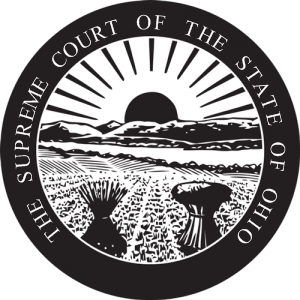 SearchRecent FilingsUser GuideThis database includes cases filed in the Supreme Court of Ohio on or after January 1, 1985, and practice of law cases filed in the Supreme Court of Ohio on or after January 1, 1989. Search for Supreme Court of Ohio CasesResults: (3)Results per page: Supreme Court of Ohio Office of the Clerk
65 South Front Street, 8th Floor • Columbus, Ohio 43215-3431
800.826.9010 • 614.387.9530 Sandra H. Grosko, Clerk
Supreme Court of Ohio Home Page DeRolph v. StateSeal of the Supreme Court of OhioDeRolph v. State was a landmark case in Ohio constitutional law in which the Ohio Supreme Court ruled that the state's method for funding public education was unconstitutional.[1] Handed down on March 24, 1997, the 4-3 opinion said that the state funding system "fails to provide for a thorough and efficient system of common schools" as required by the Ohio Constitution and directed the state to find a remedy.[2] The court would look at the case several times over the next 12 years before relinquishing jurisdiction, though the underlying problems with the school funding system were never fully solved.[1]Contents1 Background2 DeRolph I 2.1 Prologue2.2 The decision2.3 Reaction3 References4 External linksBackgroundFollowing Ohio's 1851 constitutional convention, voters approved a new constitution that included provisions requiring a "thorough and efficient system of common schools throughout the State."[3]Historically, Ohio's public schools have been funded with a combination of local property tax revenue and money from the state.[4] This led to disparities in the quality of education in more affluent districts, where high property values led to greater funding, and urban and rural districts,[1] where low property values left students with funding shortfalls and dilapidated facilities.[5]Funding became even more difficult for districts in 1976, when House Bill 920 went into effect, essentially freezing the revenue from property taxes. A millage tax would usually generate more revenue as the value of property in a district increased, but HB 920 required county auditors to cut the tax rate so it would bring in the same amount of revenue each year. Even as inflation increased costs for schools, their revenue could not keep up, forcing them to ask voters to approve new levies every few years.[4]Over the next 30 years, the state's school districts would send nearly 10,000 levies to the ballot.[6] Voters grew weary of the constant campaigns and—unaware of the intricacies of the funding scheme—often questioned why schools were constantly running out of money.[7]Districts in both poor and affluent areas found the funding system unsustainable, and in 1988, superintendents from districts in underfunded areas in southeast Ohio formed the Coalition of Rural and Appalachian Schools to work together to address the problem. Lacking the funding to mount a serious legal challenge, they invited districts from around the state to join a new coalition: The Ohio Coalition for Equity & Adequacy of School Funding.[8]The coalition, a council of governments representing nearly every school district in the state, formed in 1991 and filed a complaint in the Perry County Court of Common Pleas on December 19, 1991, on behalf of Nathan DeRolph, a 15-year-old freshman at Sheridan High School, and 550 school districts in the state.[8] Represented by Bricker & Eckler LLP, the coalition named the state, the Ohio Board of Education, its superintendent, and the Ohio Department of Education as plaintiffs in the suit, which alleged that the funding system did not meet the constitutional standard for thoroughness or efficiency, and presented an exhaustive body of evidence demonstrating that the system produced unequal, inefficient and inadequate results.[9]The allegations went mostly unchallenged by the state, which in fact produced its own witnesses to testify to the inadequacy of the funding system.[9] Held at the Perry County Courthouse in New Lexington,[10] the case produced a 30-day trial, a transcript more than 5,600 pages long and 450 exhibits before the trial judge, Linton D. Lewis, Jr., ruled on July 1, 1994, that Ohioans had a fundamental right to a state-funded education and that the state’s system for providing that education was unconstitutional. Further, he ordered the board of education to devise a means for the General Assembly to eliminate wealth-based disparities in education.[9]Although the board voted not to appeal, the attorney general’s office, which represents the state, filed a notice of appeal to the Fifth District Court of Appeals, based in Canton.[9] The appeals court’s 2-1 decision, handed down on August 30, 1995, held that a previous ruling by the state supreme court permitted disparities in education, so long as the state provided for a basic education.[11]Two months later, the coalition appealed to the Supreme Court of Ohio.[11]DeRolph IPrologueIn the days before the court heard the case, there was uncertainty on both sides as to how the justices would rule. The justices could be pigeonholed on certain issues, but on education, their leanings were harder to categorize. Senate President Pro Tempore Richard Finan said that a ruling for the plaintiffs would be a "worst-case scenario" for the legislature because any solution put forward would be challenged as well, while William L. Phillis, the director of the coalition, cast the decision as one between educating children for a rapidly evolving world or letting them fall behind.[12]The case reached the Ohio Supreme Court on September 10, 1996. Chief Justice Thomas Moyer tripled the length of oral arguments by letting each side present for 90 minutes.[13] Bricker's Nicholas A. Pittner argued for the schools, while Solicitor General Jeffrey Sutton defended the state.[14]Pittner reiterated arguments that unequal funding and dilapidated buildings left some students with less opportunity than others. Sutton conceded that there were problems with the system, but he argued that they should be fixed locally, not by the court. He said that the state constitution guaranteed students an education for free, not the best possible education for free.[15]Justices peppered both sides with questions, asking whether anyone should be held to account for funding inadequacies and focusing also on school facilities around the state, which Pittner noted were sometimes in such poor condition that they didn't even meet the state's minimum standards for a humane prison.[14][15]The decisionBy the time the justices adjourned to deliberate, two justices, Andrew Douglas and Paul Pfeifer, had decided that the funding system was unconstitutional and needed to be changed. Meanwhile, Justice Deborah L. Cook was adamant that the court should not be involved in school funding decisions and "never budged from that position," though neither side had made that claim.[13]A majority emerged among Justices Douglas, Pfeifer, Alice Robie Resnick, and Francis E. Sweeney, Sr. Meanwhile, Chief Justice Moyer and Justice Evelyn Lundberg Stratton indicated they were likely to join Cook, but they expressed more flexibility depending on the language of the majority opinion, which was randomly assigned to Sweeney. Although formal deliberations had only lasted about a half-hour, the justices continued to discuss the case one-on-one, as Sweeney tried to coax Moyer and Stratton into the majority.[13]But in the end, the decision was carried by the narrow, 4-3 majority that emerged after oral arguments. The March 24, 1997, ruling:found the funding scheme for elementary and secondary education to be unconstitutional;ordered an end to the "school foundation program" and the reliance on property taxes for school funding;provided the state 12 months to solve the problem;awarded attorney's fees to the plaintiffs; andremanded the case to the trial judge.[16]Resnick, Pfeifer and Douglas each wrote separate concurring opinions. For the minority, Moyer's dissent acknowledged problems with school funding but questioned whether they actually violated the state constitution[17] and argued that they were matters for the legislature to handle.[13]ReactionThe next day, Gov. George Voinovich, Senate President Richard H. Finan and House Speaker Jo Ann Davidson called a press conference to denounce the ruling. Voinovich suggested that his administration might defy the decision,[13] and he classified the ruling as "judicial activism" and "a thinly veiled call for a massive, multi-billion tax increase."[18]Editorial boards at the largest papers in the state joined in — perhaps prodded by the governor's aides[13] — arguing that the decision put too much power in the hands of an unknown rural judge,[19] echoing complaints by Republican Party lawmakers.[20] The Plain Dealer wrote that "almost any other outcome would have been preferable."[21] The Columbus Dispatch called the ruling "one highly injudicious lurch" and dismissed claims that most districts in the state were underfunded.[22] The Cincinnati Enquirer went as far as calling for a constitutional amendment that would trump the ruling, saying that otherwise, "education policy for 11 million Ohio residents will be dictated in a rural flyspeck on the state map."[19]The next week, the state filed a motion to reconsider, asking the court (1) whether property taxes could still be used to fund schools at all; (2) whether school funding debts remained valid even though repayment provisions extended beyond the court's deadline to find a new funding system; and (3) to retain jurisdiction over the case instead of sending it back to the trial court.[23] The coalition opposed the motion, saying that the ruling was clear enough and that the state needed to instead get about the business of providing additional funding.[24]Later that month, the court issued a ruling clarifying that property taxes could still be used if they were not the primary revenue source for school funding; that debts remained valid; and that the case would return to the trial judge, but that appeals of his decision would bypass the Court of Appeals and go directly back to the Ohio Supreme Court.[25][26]SearchRecent FilingsUser GuideThe Supreme Court of OhioCase DocketDale R. DeRolph, Parent and Next Friend of Nathan DeRolph, et al. v. State of Ohio et al.Case Information Number 1999-0570Type Appeal of RightDate Filed 03/26/1999Status DisposedPrior Jurisdiction Perry County, Court of Common PleasPrior Decision Date 03/19/1999Prior Case Numbers 22043Parties Tax Commissioner of Ohio; Amicus CuriaeRepresented by: Maier, Robert Charles (47107) Amicus Curiae on behalf of Appellant not Identified; Amicus Curiae on behalf of AppellantRepresented by: Richard H. Finan; Amicus Curiae on behalf of AppellantRepresented by: Readey, Mary Lynn (38591) Jo Ann Davidson; Amicus Curiae on behalf of AppellantRepresented by: Goodman, Norton Victor (4912) Bob Taft; Amicus Curiae on behalf of AppellantRepresented by: Readey, Mary Lynn (38591) Ohio Board of Regents; Amicus Curiae on behalf of AppellantRepresented by: Sutton, Jeffrey Stuart (51226), Counsel of Record Readler, Chad Andrew (68394) Young, Mary Beth (73451) The Ohio Business Roundtable; Amicus Curiae on behalf of AppellantRepresented by: Trafford, Robert Ward (24447), Counsel of Record Curphey, James Dodds (15832) Greaney, Constance Mary (59834) Mills, Jennifer Thomas (22967) The Ohio Manufacturers' Association; Amicus Curiae on behalf of AppellantRepresented by: Trafford, Robert Ward (24447), Counsel of Record Curphey, James Dodds (15832) Greaney, Constance Mary (59834) Mills, Jennifer Thomas (22967) The National Federation of Independent Business/Ohio; Amicus Curiae on behalf of AppellantRepresented by: Trafford, Robert Ward (24447), Counsel of Record Curphey, James Dodds (15832) Greaney, Constance Mary (59834) Mills, Jennifer Thomas (22967) The Ohio Council of Retail Merchants; Amicus Curiae on behalf of AppellantRepresented by: Trafford, Robert Ward (24447), Counsel of Record Curphey, James Dodds (15832) Greaney, Constance Mary (59834) Mills, Jennifer Thomas (22967) The Ohio Chamber of Commerce; Amicus Curiae on behalf of AppellantRepresented by: Trafford, Robert Ward (24447), Counsel of Record Curphey, James Dodds (15832) Greaney, Constance Mary (59834) Mills, Jennifer Thomas (22967) The Ohio Farm Bureau Federation; Amicus Curiae on behalf of AppellantRepresented by: Trafford, Robert Ward (24447), Counsel of Record Curphey, James Dodds (15832) Greaney, Constance Mary (59834) Mills, Jennifer Thomas (22967) Larry Householder, Speaker of the House; Amicus Curiae on behalf of AppellantRepresented by: Readey, Mary Lynn (38591) Ohio Coalition for the Education of Children with Disabilit; Amicus Curiae on behalf of AppellantRepresented by: Jones, John Stuart (25584) Amicus Curiae on behalf of Appellee not Identified; Amicus Curiae on behalf of AppelleeRepresented by: Ohio Association for Gifted Children; Amicus Curiae on behalf of AppelleeRepresented by: Ryerson Jr., John Trowbridge (55727), Counsel of Record Truitt, Susan (18766) U.S. Congressman Ted Strickland; Amicus Curiae on behalf of AppelleeRepresented by: Haseley, John Mark (63042) Ohio Federation of Teachers; Amicus Curiae on behalf of AppelleeRepresented by: Mooney Jr., Donald James (14202), Counsel of Record Boxer, Yelena Bonacic (71379) Schnorf, David Marshall (33557) Coalition of Rural and Appalachian Schools; Amicus Curiae on behalf of AppelleeRepresented by: Timmins Jr., Patrick Farrell (24432) Ohio Education Association; Amicus Curiae on behalf of AppelleeRepresented by: Reardon, Christine Ann (34686), Counsel of Record Iorio, Donato Sawyer (69307) Iorio, Theodore Michael (8475) Lopez, Christopher Anthony (40321) American Civil Liberties Association of Ohio Foundation, Inc; Amicus Curiae on behalf of AppelleeRepresented by: Vasvari Jr., Raymond Victor (55538), Counsel of Record Scarselli, Gino John (62327) The Alliance For Adequate School Funding; Amicus Curiae on behalf of AppelleeRepresented by: Betts, James Edward (10960), Counsel of Record Whatley, Frederick William (10988) Ohio Association of Public School Employees (OAPSE)/AFSCME ; Amicus Curiae on behalf of AppelleeRepresented by: Walter, Robert John (9491), Counsel of Record Drabick Jr., Thomas Charles (62774) Buckeye Association of School Administrators; Amicus Curiae on behalf of AppelleeRepresented by: Carey, Kimball H. (23303), Counsel of Record Dolan, Katherine Francis (59518) Ohio School Boards Asociation; Amicus Curiae on behalf of AppelleeRepresented by: Carey, Kimball H. (23303), Counsel of Record Dolan, Katherine Francis (59518) Ohio Association of School Business Officials; Amicus Curiae on behalf of AppelleeRepresented by: Carey, Kimball H. (23303), Counsel of Record Dolan, Katherine Francis (59518) Coalition for School Funding Reform; Amicus Curiae on behalf of AppelleeRepresented by: Geneva, M. Jayne (39956) Cleveland Heights-University Heights City School District; Amicus Curiae on behalf of AppelleeRepresented by: Geneva, M. Jayne (39956) East Cleveland City School District; Amicus Curiae on behalf of AppelleeRepresented by: Geneva, M. Jayne (39956) Grand Valley Local School District; Amicus Curiae on behalf of AppelleeRepresented by: Geneva, M. Jayne (39956) Lakewood City School District; Amicus Curiae on behalf of AppelleeRepresented by: Geneva, M. Jayne (39956) Shaker Heights City School District; Amicus Curiae on behalf of AppelleeRepresented by: Geneva, M. Jayne (39956) Waverly City School District; Amicus Curiae on behalf of AppelleeRepresented by: Geneva, M. Jayne (39956) Coalition for Greater Cleveland's Children; Amicus Curiae on behalf of AppelleeRepresented by: Geneva, M. Jayne (39956) Ohio Legal Rights Service; Amicus Curiae on behalf of AppelleeRepresented by: Tobin, Susan Gail (21725) The League of Women Voters of Ohio; Amicus Curiae on behalf of AppelleeRepresented by: Wilson, Courtney (67649) West Clermont Local School District Board of Education; Amicus Curiae on behalf of AppelleeRepresented by: McCord III, Charles Bronston (67787) Representative John R. Bender et al.; Amicus Curiae on behalf of AppelleeRepresented by: Sulzer, Joseph Paul (723) The Ohio Association of Child Caring Agencies; Amicus Curiae on behalf of AppelleeRepresented by: Cohen, Bernard (31093) Initiatives in Urban Education Foundation; Amicus Curiae on behalf of AppelleeRepresented by: Calkins, Hugh (9266) Members of the Ohio General Assembly; Amicus Curiae on behalf of AppelleeRepresented by: Espy, Bennie Eugene (2558) Ohio Legislative Black Caucus; Amicus Curiae on behalf of AppelleeRepresented by: Espy, Bennie Eugene (2558) Community Advocates for Public Education; Amicus Curiae on behalf of AppelleeRepresented by: Geneva, M. Jayne (39956) Federal Hocking Local School District; Amicus Curiae on behalf of AppelleeRepresented by: Carson, Herman Andrew (2201) Board of Education of the City School District of the City ; Amicus Curiae on behalf of AppelleeRepresented by: Concannon, John Patrick (24131) Appellant not identified; AppellantRepresented by: Ohio Department of Education; AppellantRepresented by: Readey, Mary Lynn (38591), Counsel of Record Carroll, Roger Francis (23142) Montgomery, Betty Dee (7102) Tassie, James George (65184) State Board of Education of Ohio; AppellantRepresented by: Readey, Mary Lynn (38591), Counsel of Record Carroll, Roger Francis (23142) Montgomery, Betty Dee (7102) Tassie, James George (65184) State of Ohio; AppellantRepresented by: Readey, Mary Lynn (38591), Counsel of Record Carroll, Roger Francis (23142) Montgomery, Betty Dee (7102) Tassie, James George (65184) Superintendent of Public Instruction; AppellantRepresented by: Readey, Mary Lynn (38591), Counsel of Record Carroll, Roger Francis (23142) Montgomery, Betty Dee (7102) Tassie, James George (65184) Appellee not identified; AppelleeRepresented by: Louis Altier; AppelleeRepresented by: Pittner, Nicholas Andrew (23159), Counsel of Record Birath Jr., John Floyd (22024) Greenberger, Susan Beale (10154) Lindsmith, Quintin Franc (18327) Yount, Sue Wyskiver (34514) Donna Blankenship; AppelleeRepresented by: Pittner, Nicholas Andrew (23159), Counsel of Record Birath Jr., John Floyd (22024) Greenberger, Susan Beale (10154) Lindsmith, Quintin Franc (18327) Yount, Sue Wyskiver (34514) David Bowers; AppelleeRepresented by: Pittner, Nicholas Andrew (23159), Counsel of Record Birath Jr., John Floyd (22024) Greenberger, Susan Beale (10154) Lindsmith, Quintin Franc (18327) Yount, Sue Wyskiver (34514) Charles Buroker; AppelleeRepresented by: Pittner, Nicholas Andrew (23159), Counsel of Record Birath Jr., John Floyd (22024) Greenberger, Susan Beale (10154) Lindsmith, Quintin Franc (18327) Yount, Sue Wyskiver (34514) Jon Carver; AppelleeRepresented by: Pittner, Nicholas Andrew (23159), Counsel of Record Birath Jr., John Floyd (22024) Greenberger, Susan Beale (10154) Lindsmith, Quintin Franc (18327) Yount, Sue Wyskiver (34514) Joseph Conley; AppelleeRepresented by: Pittner, Nicholas Andrew (23159), Counsel of Record Birath Jr., John Floyd (22024) Greenberger, Susan Beale (10154) Lindsmith, Quintin Franc (18327) Yount, Sue Wyskiver (34514) Dale R. DeRolph; AppelleeRepresented by: Pittner, Nicholas Andrew (23159), Counsel of Record Birath Jr., John Floyd (22024) Greenberger, Susan Beale (10154) Lindsmith, Quintin Franc (18327) Yount, Sue Wyskiver (34514) James Eaton; AppelleeRepresented by: Pittner, Nicholas Andrew (23159), Counsel of Record Birath Jr., John Floyd (22024) Greenberger, Susan Beale (10154) Lindsmith, Quintin Franc (18327) Yount, Sue Wyskiver (34514) Socrates Kolitsos; AppelleeRepresented by: Pittner, Nicholas Andrew (23159), Counsel of Record Birath Jr., John Floyd (22024) Greenberger, Susan Beale (10154) Lindsmith, Quintin Franc (18327) Yount, Sue Wyskiver (34514) J. Kenneth Miller; AppelleeRepresented by: Pittner, Nicholas Andrew (23159), Counsel of Record Birath Jr., John Floyd (22024) Greenberger, Susan Beale (10154) Lindsmith, Quintin Franc (18327) Yount, Sue Wyskiver (34514) Randy Miskell; AppelleeRepresented by: Pittner, Nicholas Andrew (23159), Counsel of Record Birath Jr., John Floyd (22024) Greenberger, Susan Beale (10154) Lindsmith, Quintin Franc (18327) Yount, Sue Wyskiver (34514) Mark North; AppelleeRepresented by: Pittner, Nicholas Andrew (23159), Counsel of Record Birath Jr., John Floyd (22024) Greenberger, Susan Beale (10154) Lindsmith, Quintin Franc (18327) Yount, Sue Wyskiver (34514) Jack Porter; AppelleeRepresented by: Pittner, Nicholas Andrew (23159), Counsel of Record Birath Jr., John Floyd (22024) Greenberger, Susan Beale (10154) Lindsmith, Quintin Franc (18327) Yount, Sue Wyskiver (34514) Robert Rios; AppelleeRepresented by: Pittner, Nicholas Andrew (23159), Counsel of Record Birath Jr., John Floyd (22024) Greenberger, Susan Beale (10154) Lindsmith, Quintin Franc (18327) Yount, Sue Wyskiver (34514) Mark Semanco; AppelleeRepresented by: Pittner, Nicholas Andrew (23159), Counsel of Record Birath Jr., John Floyd (22024) Greenberger, Susan Beale (10154) Lindsmith, Quintin Franc (18327) Yount, Sue Wyskiver (34514) Marion Gary Southers Jr.; AppelleeRepresented by: Pittner, Nicholas Andrew (23159), Counsel of Record Birath Jr., John Floyd (22024) Greenberger, Susan Beale (10154) Lindsmith, Quintin Franc (18327) Yount, Sue Wyskiver (34514) Carl Swartzwelder; AppelleeRepresented by: Pittner, Nicholas Andrew (23159), Counsel of Record Birath Jr., John Floyd (22024) Greenberger, Susan Beale (10154) Lindsmith, Quintin Franc (18327) Yount, Sue Wyskiver (34514) Keely Thompson; AppelleeRepresented by: Pittner, Nicholas Andrew (23159), Counsel of Record Birath Jr., John Floyd (22024) Greenberger, Susan Beale (10154) Lindsmith, Quintin Franc (18327) Yount, Sue Wyskiver (34514) Don Washburn; AppelleeRepresented by: Pittner, Nicholas Andrew (23159), Counsel of Record Birath Jr., John Floyd (22024) Greenberger, Susan Beale (10154) Lindsmith, Quintin Franc (18327) Yount, Sue Wyskiver (34514) Joseph Winnenberg; AppelleeRepresented by: Pittner, Nicholas Andrew (23159), Counsel of Record Birath Jr., John Floyd (22024) Greenberger, Susan Beale (10154) Lindsmith, Quintin Franc (18327) Yount, Sue Wyskiver (34514) Dawson-Bryant Local School District Board of Education; AppelleeRepresented by: Pittner, Nicholas Andrew (23159), Counsel of Record Birath Jr., John Floyd (22024) Greenberger, Susan Beale (10154) Lindsmith, Quintin Franc (18327) Yount, Sue Wyskiver (34514) Lima City School District Board of Education; AppelleeRepresented by: Pittner, Nicholas Andrew (23159), Counsel of Record Birath Jr., John Floyd (22024) Greenberger, Susan Beale (10154) Lindsmith, Quintin Franc (18327) Yount, Sue Wyskiver (34514) Northern Local School District Board of Education; AppelleeRepresented by: Pittner, Nicholas Andrew (23159), Counsel of Record Birath Jr., John Floyd (22024) Greenberger, Susan Beale (10154) Lindsmith, Quintin Franc (18327) Yount, Sue Wyskiver (34514) Southern Local School District Board of Education; AppelleeRepresented by: Pittner, Nicholas Andrew (23159), Counsel of Record Birath Jr., John Floyd (22024) Greenberger, Susan Beale (10154) Lindsmith, Quintin Franc (18327) Yount, Sue Wyskiver (34514) Youngstown City School District Board of Education; AppelleeRepresented by: Pittner, Nicholas Andrew (23159), Counsel of Record Birath Jr., John Floyd (22024) Greenberger, Susan Beale (10154) Lindsmith, Quintin Franc (18327) Yount, Sue Wyskiver (34514) Docket End of Docket Supreme Court of Ohio Office of the Clerk
65 South Front Street, 8th Floor • Columbus, Ohio 43215-3431
800.826.9010 • 614.387.9530 Sandra H. Grosko, Clerk
Supreme Court of Ohio Home Page References  Stephens, Scott (2007-03-23). "School-funding suit brought changes, but challenges remain". The Plain Dealer (Cleveland, Ohio). Retrieved 2009-01-31.     "The DeRolph Decision and Educational Adequacy". Supporters of Thorough and Efficient Public Schools. Retrieved 2009-01-31.     "Supreme Court Upholds Constitutionality of State Law Authorizing Charter Schools" (Press release). The Supreme Court of Ohio. 2006-10-25. Retrieved 2009-01-31.     Building a Better School Funding System (PDF), The Governor's Blue Ribbon Task Force on Financing Student Success, February 2005, p. 60, retrieved 2009-01-31[dead link]     "IELP Resources: Ohio". Newark, N.J.: Institute on Education Law and Policy. Retrieved 2009-01-31.     Starzyk, Edith (2009-01-29). "Gov. Ted Strickland's school plan earns praise". The Plain Dealer (Cleveland, Ohio). Retrieved 2009-01-31.     "Funding Our Schools". Cleveland, Ohio: Cuyahoga County Treasurer's Office. Retrieved 2009-01-31.[dead link]     James, Drew (2001-06-17). "Coalition legal fees $3.6M and growing Ohio taxpayers foot bills for Columbus firm's work". The Toledo Blade (Toledo, Ohio). Retrieved 2009-01-312009-01-31. Check date values in: |access-date= (help)     O'Brien, Molly T. (October 2003), "At the Intersection of Public Policy and Private Process: Court-Ordered Mediation and the Remedial Process in School Funding Litigation" (PDF), Public Law & Legal Theory Working Paper Series, University of Akron School of Law (Social Science Research Network): 49, doi:10.2139/ssrn.461023, retrieved 2009-01-31     Thrane, Susan W. County Courthouses of Ohio. Bloomington: Indiana UP, 2000, 119.     "10th Anniversary of DeRolph v. State of Ohio". Columbus, Ohio: Campaign for Ohio's Future. 2007. Retrieved 2009-01-31.[dead link]     Brown, T.C.; Joe Hallett (1996-09-09). "Court's leaning hard to predict; justices to decide if school funding is fair". The Plain Dealer (Cleveland, Ohio). p. 1A.     Hallett, Joe (2007-03-18). "What went on in the Supreme Court". The Columbus Dispatch (Columbus, Ohio). Retrieved 2009-01-31.     Leonard, Lee (1996-09-08). "School funding case to open in high court". The Columbus Dispatch (Columbus, Ohio). p. 1C.     Hulsey, Lynn; Tim Miller (1996-09-11). "School funding: Court hears arguments". Dayton Daily News (Dayton, Ohio). p. 1A.     "The decision in brief". The Columbus Dispatch (Columbus, Ohio). 1997-03-25. p. 1A.     St. Clair, Duane (1997-03-25). "4-3 ruling ends fight begun in '91". The Columbus Dispatch (Columbus, Ohio). p. 1A.     Miller, Tim (1997-03-26). "Voinovich lashes edict". Dayton Daily News (Dayton, Ohio). p. 1A.     "Wrong branch of government". The Cincinnati Enquirer (Cincinnati, Ohio). 1997-03-25.     Hallett, Joe (1997-03-30). "School ruling furor begins to settle down". The Plain Dealer (Cleveland, Ohio). p. 1A.     "Now what? Supreme Court wants school-finance system remade, but the specifics - and the logic - are lacking". The Plain Dealer (Cleveland, Ohio). 1997-03-25. p. 10B.     "Judicial lawmaking: High court wreaks havoc on Ohio schools". The Columbus Dispatch (Columbus, Ohio). 1997-03-25. p. 14A.     Candinsky, Catherine (1997-04-04). "Guidance asked on school ruling". The Columbus Dispatch (Columbus, Ohio). p. 1A.     Bradshaw, James (1997-04-11). "School ruling needs no clarification, coalition says". The Columbus Dispatch (Columbus, Ohio). p. 2C.     Miller, Tim (1997-04-26). "Court returns case to judge". Dayton Daily News (Dayton, Ohio). p. 1B.   Leonard, Lee (1997-04-26). "Judge keeps school-funding case; school loans can go ahead". The Columbus Dispatch (Columbus, Ohio). p. 1A.External linksSupreme Court opinion in Derolph ISupreme Court opinion in Derolph IISupreme Court opinion in Derolph IIISupreme Court opinion in Derolph IVThe Ohio Coalition for Equity & Adequacy of School FundingGovernor's Blue Ribbon Task Force ReportChronology of DeRolph v. State of OhioDeRolph filingsCategories: Ohio state case lawUnited States education case law1997 in United States case law1997 in OhioCase Number Case Caption Date Filed Status Case Type 1999-0570Dale R. DeRolph, Parent and Next Friend of Nathan DeRolph, et al. v. State of Ohio et al.03-26-1999DisposedAppeal of Right1999-0428Dale R. DeRolph et al. v. State of Ohio et al.03-03-1999DisposedAppeal of Right1995-2066Dale R. DeRolph et al. v. State of Ohio et al.10-10-1995DisposedDiscretionary Appeal (Non-felony)Date FiledDescriptionFiled By03/26/1999Notice of appeal by State of Ohio et al.Appellant03/26/1999Demand for certified transcriptAppellant03/29/1999Copy of notice of appeal sent to clerk of court of common pleas03/31/1999Order to clerk of court/custodian to certify record04/21/1999Entry: It is ordered, sua sponte, that the time for transmitting the record is extended to 5/3/9904/29/1999Motion for stay pending appeal of a remedial order issued by trial courtAppellant05/26/99 Granted05/10/1999Memo opposing motion for stay pending remedial order of the Perry County Court of Common PleasAppellee06/17/1999Motion to establish expedited briefing schedule and to dispense with oral argumentAppellee07/01/99 Denied06/22/1999Memo opposing motion to establish briefing schedule and to dispense with oral argumentAppellant06/23/1999Record06/23/1999Clerk's notice of filing of record07/09/1999Entry: sua sponte, the parties shall brief this case in accordance with S. Ct. Prac. R. VI and comply with S. Ct. Prac. R. VII and all other applicable rules of practice08/02/1999Appellant's merit briefAppellant08/02/1999Appendix (3 Volumes)Appellant08/02/1999Supplement to briefs (3 Volumes & 1 video tape)Appellant08/02/1999Brief of amicus curiae Ohio Governor Bob TaftAmicus Curiae on behalf of Appellant08/02/1999AppendixAmicus Curiae on behalf of Appellant08/02/1999Brief of amicus curiae Richard H. Finan, President of the Senate, & Jo Ann Davidson, Speaker of the Ohio House of RepAmicus Curiae on behalf of Appellant08/02/1999AppendixAmicus Curiae on behalf of Appellant08/27/1999Brief of amicus curiae The League of Women Voters of OhioAmicus Curiae on behalf of Appellee08/27/1999Appendix to amicus brief of The League of Women VotersAmicus Curiae on behalf of Appellee08/27/1999Brief of amicus curiae Ohio Legal Rights ServiceAmicus Curiae on behalf of Appellee08/30/1999Brief of amicus curiae Coalition for School Funding Reform, et al.Amicus Curiae on behalf of Appellee08/31/1999Brief of amicus curiae West Clermont Local School District Board of EducationAmicus Curiae on behalf of Appellee08/31/1999Brief of amicus curiae Representatives John R. Bender, Jack Ford, Barbara C. Pringle, Daniel Metelsky et al.Amicus Curiae on behalf of Appellee08/31/1999AppendixAmicus Curiae on behalf of Appellee08/31/1999Brief of amicus curiae U.S. Congressman Ted StricklandAmicus Curiae on behalf of Appellee08/31/1999Brief of amicus curiae The Ohio Federation of TeachersAmicus Curiae on behalf of Appellee09/01/1999Brief of amicus curiae Coalition of Rural and Appalachian SchoolsAmicus Curiae on behalf of Appellee09/01/1999Brief of amicus curiae Ohio Education AssociationAmicus Curiae on behalf of Appellee09/01/1999Brief of amicus curiae American Civil Liberties Union of Ohio Foundation, Inc.Amicus Curiae on behalf of Appellee09/01/1999Brief of amicus curiae The Alliance for Adequate School FundingAmicus Curiae on behalf of Appellee09/01/1999Amended brief of amicus curiae Coalition For School Funding Reform, etc.Amicus Curiae on behalf of Appellee09/01/1999Brief of amicus curiae Ohio Association of Public School Employees (OAPSE) / AFSCME Local 4, AFL-CIOAmicus Curiae on behalf of Appellee09/01/1999Brief of amicus curiae Ohio Association for Gifted ChildrenAmicus Curiae on behalf of Appellee09/01/1999AppendixAmicus Curiae on behalf of Appellee09/01/1999Brief of amicus curiae The Ohio Association of Child Caring AgenciesAmicus Curiae on behalf of Appellee09/01/1999Appellee's merit briefAppellee09/01/1999AppendixAppellee09/01/1999Second supplement to briefs (3 volumes)Appellee09/01/1999Brief of amicus curiae Buckeye Association of School Administrators, Ohio School Boards Association, etc.Amicus Curiae on behalf of Appellee09/08/1999Notice of oral argument to be held on November 16, 199909/21/1999Reply brief of State of OhioAppellant09/21/1999Reply brief of amicus curiae Ohio Govenor Bob TaftAmicus Curiae on behalf of Appellant09/21/1999Reply brief of amicus curiae Richard H. Finan and Jo Ann DavidsonAmicus Curiae on behalf of Appellant09/23/1999Receipted bill for cost of copies of second supplement in the amount of $2,106.00Appellee11/12/1999Request to broadcast/record/photograph court proceedings by Cathrerine Candisky of The Columbus Dispatch11/15/99 Granted11/15/1999Request to broadcast/record/photograph court proceedings by Maria Smith of WBNS-TV11/16/99 Granted11/15/1999Request to broadcast/record/photograph court proceedings by Hugh Dermody of WXIX-TV11/16/99 Granted11/15/1999Request to broadcast/record/photograph court proceedings of Dwight Crum of Brown Publishing Company11/16/99 Granted11/15/1999Request to broadcast/record/photograph court proceedings by Dan Shellenbarger of Ohio Govt. Telecommunications11/16/99 Granted11/15/1999Request to broadcast/record/photograph court proceedings by Jack Kustron of PHOTOJ.COM11/16/99 Granted11/16/1999Request to broadcast/record/photograph court proceedings by Sandy Theis of Cleveland Plain Dealer02/18/2000Motion to file statement of additional authoritiesAppellant02/28/00 Granted; appellants citation to the additional authority due 7 days from the date of this entry03/06/2000List of additional authoritiesAppellant05/11/2000Upon consideration of the merits05/11/00 Portions of trial court decision affirmed; no special master appointed; continued until 6/15/01 to set briefing schedule. See opinion at 2000-Ohio-43712/08/2000Motion for order requiring ANT to: pay costs of unfunded mandates, to file master plan and file progress reportsAppellee12/18/2000Memo opposing motion for order requiring defendants to pay costs of unfunded mandates, to file a master plan, etc.Appellant01/25/2001Entry: It is ordered, sua sponte, that evidence is due as soon as practicable but no later than 6/15/01; briefs are due by 6/18/01; no responsive briefs or stipulated extensions are permitted; oral argument is set for 6/20/0104/11/2001Entry: sua sponte, oral argument scheduled for 6/20/01 is extended to 30 minutes per side04/13/2001Notice of oral argument to be held 6/20/0104/13/2001Designation of counsel of record of Assistant Attorney General Mary Lynn ReadeyAppellant05/02/2001Notice of filing of subpoenas and subpoenas duces tecum as servedAppellee05/02/2001Motion for expedited order to compel appellants to respond to discoveryAppellee05/11/01 Granted05/02/2001Emergency motion for clarification of court's scheduling orderAppellant05/11/01 Denied05/02/2001And motion to quash the deposition subpoenas of David Brunson, Wendy Zhan, James Payton, and Daria ShamsAppellant05/11/01 Denied05/02/2001And motion for protective orderAppellant05/11/01 Denied05/02/2001Supplement to State of Ohio's motions of May 2, 2001Appellant05/04/2001Memo opposing emergency motion for clarification and to quash deposition subpoenas and for protective orderAppellee05/04/2001Memo opposing motion for expedited order to compel appellants to respond to discoveryAppellant05/31/2001Entry: sua sponte, parties shall file original & 9 copies of any evidence filed in this case06/11/2001Request to broadcast/record/photograph court proceedings by Jack Kustron of PhotoJ.com06/12/01 Granted06/14/2001Request to broadcast/record/photograph court proceedings by Gabriel Utasi of The Cincinnati Enquirer06/15/01 Granted06/15/2001Evidence (three boxes) with indexAppellee06/15/2001Brief of amicus curiae of Ohio Association for Gifted ChildrenAmicus Curiae on behalf of Appellee06/15/2001Appendix to merit brief of Ohio Association for Gifted ChildrenAmicus Curiae on behalf of Appellee06/15/2001Brief of amicus curiae of Initiatives in Urban Education FoundationAmicus Curiae on behalf of Appellee06/15/2001Evidence (7 Boxes-A thru G) with indexAppellant06/15/2001Notice of taking of depositions of Daria Shams, Jimmy Payton Robert Shapiro, David Brunson and Wendy ZahnAppellant06/15/2001Notice of filing corrected copies of deposition transcript of Robert ShapiroAppellee06/18/2001Brief of amicus curiae the Ohio General AssemblyAmicus Curiae on behalf of Appellee06/18/2001Brief of amicus curiae Ohio Legislative Black CaucusAmicus Curiae on behalf of Appellee06/18/2001Supplement to briefs of Ohio Legislative Black CaucusAmicus Curiae on behalf of Appellee06/21/01 Sua sponte, document stricken as supplement to amicus brief filed without prior leave06/18/2001Brief of amicus curiae Ohio Federation of TeachersAmicus Curiae on behalf of Appellee06/18/2001Brief of amici curiae Coalition for School Funding Reform, Cleveland Hts.-Univ. Hts. City School Dist., et al.Amicus Curiae on behalf of Appellee06/18/2001Brief of amicus curiae Ohio Education AssociationAmicus Curiae on behalf of Appellee06/18/2001Brief of amicus curiae of The Alliance for Adequate School FundingAmicus Curiae on behalf of Appellee06/18/2001Appellant's merit briefAppellant06/18/2001Brief of amicus curiae The League of Women Voters of OhioAmicus Curiae on behalf of Appellee06/18/2001Brief of amicus curiae of Ohio Association of Public School Employees/AFSCME Local 4, AFL-CIOAmicus Curiae on behalf of Appellee06/18/2001Brief of amicus curiae of Ohio Governor Bob TaftAmicus Curiae on behalf of Appellant06/18/2001Brief of amicus curiae of Coalition of Rural and Appalachian SchoolsAmicus Curiae on behalf of Appellee06/18/2001Brief of amicus curiae Ohio Coalition for the Education of Children with DisabilitiesAmicus Curiae on behalf of Appellant06/18/2001Brief of amici curiae Richard H. Finan, President of the Senate and Larry Householder, Speaker of the HouseAmicus Curiae on behalf of Appellant06/18/2001Brief of amicus curiae Ohio Legal Rights ServiceAmicus Curiae on behalf of Appellee06/18/2001Appellee's merit briefAppellee06/18/2001Brief of amici curiae The Ohio Business Roundtable, The Ohio Manufacturers' Association, et al.Amicus Curiae on behalf of Appellant06/18/2001Appendix to merit brief of The Ohio Business Roundtable, The Ohio Manufacturers' Association, et al. (two volumes)Amicus Curiae on behalf of Appellant06/18/2001Brief of amicus curiae Federal Hocking Local School DistrictAmicus Curiae on behalf of Appellee06/18/2001Brief of amicus curiae The Board of Education of the City School District of the City of CincinnatiAmicus Curiae on behalf of Appellee06/18/2001Brief of amicus curiae The Ohio Board of RegentsAmicus Curiae on behalf of Appellant06/18/2001Appendix to the amicus brief of The Ohio Board of RegentsAmicus Curiae on behalf of Appellant06/18/2001Request to broadcast/record/photograph court proceedings of Tom Dodge of The Columbus Dispatch06/19/01 Granted06/18/2001Request to broadcast/record/photograph court proceedings of Andrew Welsh-Huggins of The Associated Press06/19/01 Granted06/18/2001Brief of amicus curiae Tax Commissioner of OhioAmicus Curiae06/18/2001Brief of amici curiae Buckeye Association of School Admrs., Ohio School Boards of Education, et al.Amicus Curiae on behalf of Appellee06/18/2001Brief of amicus curiae U.S. Congressman Ted StricklandAmicus Curiae on behalf of Appellee06/19/2001Request to broadcast/record/photograph court proceedings by Karen Schiely of Akron Beacon Journal06/19/01 Granted06/19/2001Request to broadcast/record/photograph court proceedings by Steven Brock & Mindy Drayer of WCMH06/19/01 Granted06/19/2001Request to broadcast/record/photograph court proceedings by Gary Gardner for Will Shilling of The Associated Press06/20/01 Granted08/06/2001Notice of change of address of Raymond Vasvari for American Civil Liberties Union of Ohio FoundationAmicus Curiae on behalf of Appellee09/06/2001Upon consideration of the merits09/06/01 It is ordered that modifications be made to make the new school funding plan constitutional. See opinion 2001-Ohio-134309/17/2001Motion for reconsiderationAppellant11/02/01 Granted; decision and opinion to follow09/24/2001Memo opposing motion for reconsiderationAppellee11/16/2001Entry: Sua sponte, this cause is stayed and referred for settlement conference pursuant to S.C. Prac. R. XIV, Sec. 6 and consistent with the opinion; parties may submit memos regarding appointment of master commissioner w/in 10 days11/26/2001Memorandum in response submitted pursuant to Court's order of 11/16/01Appellant11/26/2001Memorandum and comment submitted pursuant to Court's order of 11/16/01Appellee11/26/2001And memorandum and comment of the Members of the Minority Party of the Ohio House of Representatives & the Ohio SenateAmicus Curiae on behalf of Appellee12/13/2001Entry: appellants' requests for clarification of the 11/16/01 order and for a status conference are denied12/13/2001Entry: sua sponte, Howard S. Bellman is appointed as master commissioner in this matter12/19/2001Notice of substitution of Office of Attorney General as counsel for Governor, Senator Finan and Speaker HouseholderAmicus Curiae on behalf of Appellant12/27/2001Entry: Sua sponte, reports/requests for additional time by Master Commissioner may be filed in form of letter to the justices; unless otherwise ordered, rules of practice do not apply; Clerk shall provide service to counsel01/03/2002Report of Master Commissioner filed pursuant to Court's order of 11/16/0101/04/2002Service of Master Commissioner Report of 1/3/02 on counsel of record for parties by Clerk02/14/2002Request for extension of time to file final report to March 15, 2002, by Master Commissioner Howard S. Bellman02/19/02 Granted; final report due 30 days from the date of this entry02/20/2002Original of request for extension of time previously filed via fax by Master Commissioner Bellman02/25/2002Master Commissioner's Fee & Expense Statement for 12/31/01 - 1/30/0204/19/02 It is ordered that, by 5/3/02, each party pay professional expenses of $9700 and file notice that payment has been made03/21/2002Notice from Master Commissioner Howard Bellman that mediation has not produced a resolution03/25/2002Original of notice that mediation has not produced a resolution previously filed via fax by Master Comm. Bellman03/25/2002Master Commissioner's Fee and Expense Statement for 1/31/02 - 2/28/0204/19/02 It is ordered that, by 5/3/02, each party pay professional expenses of $5800 and file notice that payment has been made04/16/2002Master Commissioner's Fee & Expense Statement for March 200204/19/02 It is ordered that, by 5/3/02, each party pay professional expenses of $8250 and file notice that payment has been made05/03/2002Notice of payment of professional expenses to Master Bellman, pursuant to Court's 4/19/02 entryAppellant05/03/2002Notice of payment of Master Commissioner's fees for professional services pursuant to Court's entry of 04/19/02Appellee05/10/2002Motion for payment of attorney fees and expensesAppellee12/27/02 Denied05/17/2002Submission by Master Commissioner of original receipts and certification for claimed expenses05/23/02 It is ordered that, by 6/6/02 each party pay expenses of $5,061.22 and file notce that payment has been made05/20/2002Memo opposing motion for payment of attorney fees and expensesAppellant06/05/2002Notice of payment of Master Commissioner's expensesAppellee06/05/2002Notice of payment of Master Commissioner's expensesAppellant12/11/2002Upon reconsideration of the merits12/11/02 9/6/01 decision is vacated; DeRolph I & II are law of case; and the current school-funding system is unconstitutional. See opinion at 2002-Ohio-6750DISPOSITIVE12/11/2002Certified copy of judgment entry sent to clerk12/11/2002Issuance of mandate03/17/2003Return of record to clerk of court/custodian; 6 cabinets & 1 poster10/20/2003Return of additional portions of record to clerk of court/ custodian